Chapter 21 – ProgressivismChristopher Gerdes, M.A.I.S.Christopher.gerdes@hccs.edu Directions: Follow each prompt. You will read a selection and/or view an image/document. Answer each question thoroughly. {Instructors: insert specific directions such as word count, response type, submission format, etc.}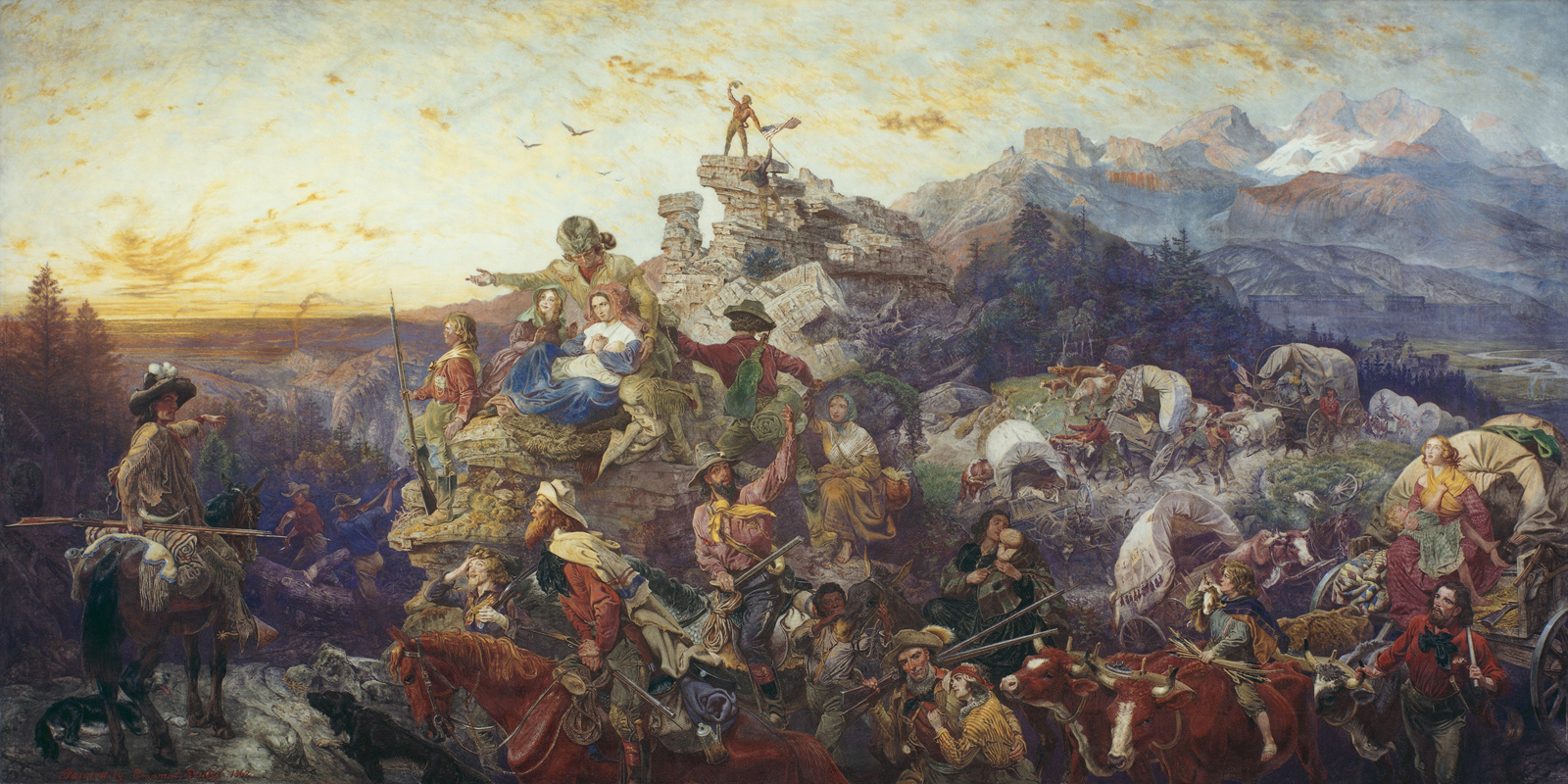 Image 1: “Westward The Course of Empire Takes It’s Way” by Emanuel Luetze. Copyright 1861, Smithsonian. Source link: https://americanart.si.edu/. Public Domain.BACKGROUNDRead: https://openstax.org/books/us-history/pages/17-1-the-westward-spirit in the OpenStax US History textbook.Answer: Based on the reading describe the essence of Manifest Destiny in your own words.CONSIDERView: Look at the image above.Answer; How does the image above reflect your response to part one?REFLECTRead: https://openstax.org/books/us-history/pages/17-2-homesteading-dreams-and-realitiesAnswer: What practical challenges did the men and women who moved westward to start their new lives face? What role did these challenges play in creating a unique American mindset?CONNECTRead: https://blogs.lse.ac.uk/usappblog/2016/03/04/donald-trumps-calls-to-make-america-great-again-show-that-american-exceptionalism-is-still-a-powerful-idea/Answer: What is the relationship between the ideal of American exceptionalism and Manifest Destiny? Why is the ideal of American Exceptionalism important in presidential politics? 